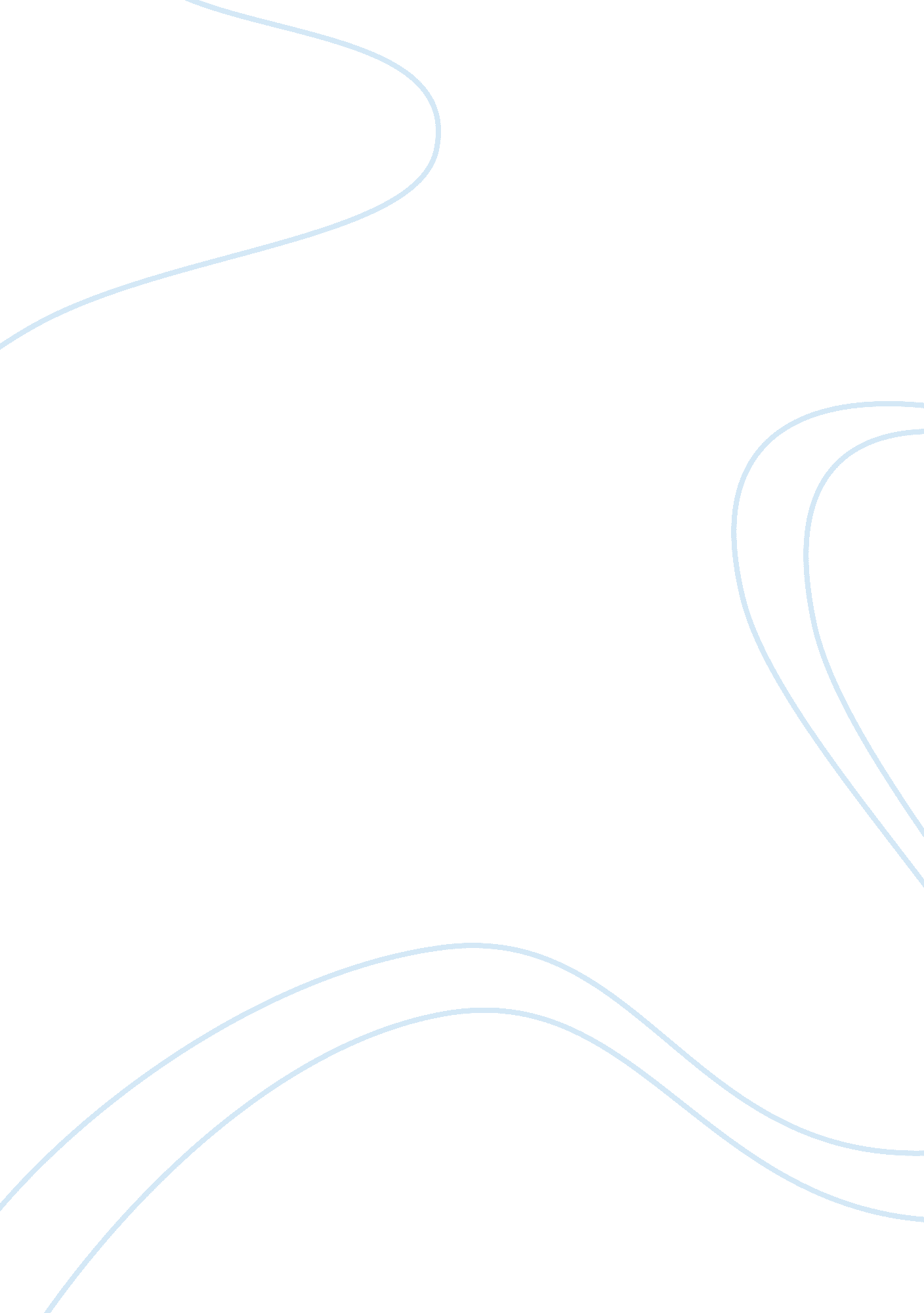 Advantages of the internet towards societyTechnology, Information Technology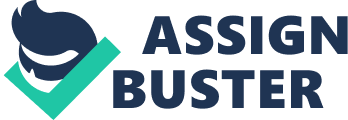 The paper " Advantages of the Internet Towards Society" is a wonderful example of a thesis on information technology. The prime idea of obtaining information timely and accurately ensures saving effort and time. The communication aspect is capitalized for its behavior among This factor and all other factors combinedly have taken a stand to define the Internet. The aim of this thesis is to identify the advantages of the internet to society. It not only enables betterment of society but to define new standards for collaborative ideas and ground for growth and prosperity. In the fast society life where people barely have time to see each other, the Internet has revolutionized the concept of togetherness and company. The Internet has taken a big leap in bonding relationships which are precisely the strength of every society. The concept of blogs, social networking websites like Facebook, Meebo, special interest groups like ‘ Kitchen-call’, ‘ Green-Living’ and other fun loving online communities have made the world a global village and have infused high values and ethics among people. Such groups create several opportunities over the internet and create a value out of it. The Internet has not only shaped our perception towards communication but has immensely contributed towards living in a healthier manner. It has brought information from all around the globe to our houses to innovate and enhance our thoughts. An Italian salad and Indian curry are often dished in Las Vegas homes. It has brought together several cultures, competency, and religions to participate in creating a new definition of life. The collaborative behavior over the internet has paved the way to solve various problems in the society like child abuse, understanding the importance of having senior citizens around, racial indiscrimination, drug abuse, a better family life, understanding teenage better, pornography and many other issues. The Internet has brought forth several opportunities to work from home, which has revolutionized the job market. It also ensures that society is capacitated with people of every age groups to be engaged in an activity of their interest. Now housewives, college students, retired senior citizens can work from home and earn good money. The engagement in fruitful work through the Internet of one’s interest fosters a better thought process, cultivation of mind and creates enough space to think positive and society centric. The Internet has enabled itself for the betterment of our lives and is on the path to creating opportunities for expansion and development. It ensures creating new dimensions for individual growth and prosperity which in turn cultivate society values to impart peace and make a better living place. 